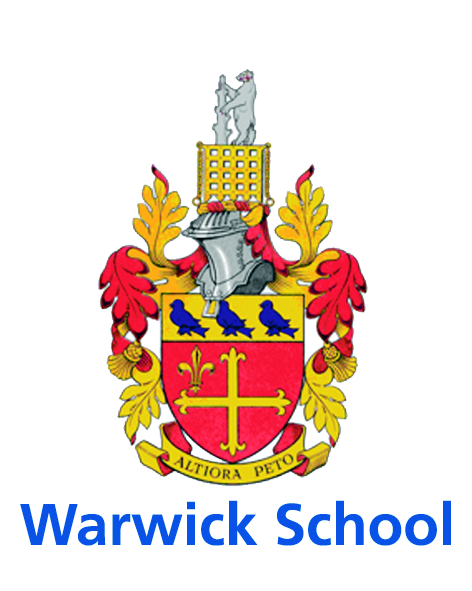 Person Specification for TEACHER OF chemistryThe following person specification indicates those areas of skills and personal characteristics, qualifications, training and experience that are either essential or desirable in the candidates being interviewed.Skills and personal CharacteristicsEssentialDesirableDesirableClear evidence of an ability to teach, inspire and enthuseHigh levels of personal drive and enduranceA clear understanding of how to engage with school dataUnflinching commitment to continuous improvement and innovation in teaching practiceAbility to teach chemistry beyond A level syllabus to inspire the most ableA genuine liking of people … young and old!A sense of humourAn ability to cope with pressureAn ability to communicate effectively with parents, students and staff in a variety of waysAn ability to think originally and creatively and show initiativeAn understanding of, and commitment to equality of opportunity for allAn understanding of, and a commitment to the ethos of the school as a communityClear understanding and knowledge of current issues related to their subjectExcellent attendance recordExcellent administrative abilitiesInsistence on high standardsTact, discretion & diplomacyWarmth and sensitivityA concern for the reputation of the schoolQualifications and TrainingEssentialDesirableQualified Teacher statusCourses of further study relevant to the postA Good Honours Chemistry (or relevant Applied Science or Engineering) GraduateHigh levels of ICT competencyQualifications in the relevant subjectEvidence of involvement in personal CPDPrevious ExperienceEssentialDesirableTo have contributed to departmental improvement / CPDProven record of extra-curricular working with students